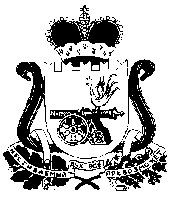 АДМИНИСТРАЦИЯСТОДОЛИЩЕНСКОГО СЕЛЬСКОГО ПОСЕЛЕНИЯПОЧИНКОВСКОГО РАЙОНА СМОЛЕНСКОЙ ОБЛАСТИРАСПОРЯЖЕНИЕот 28.02.2020 г.                                 № 039пос. СтодолищеОб       утверждении      комиссии    пособлюдению        требований             к служебному                         поведению муниципальных                    служащих Администрации       Стодолищенского сельского  поселения   Починковского района      Смоленской       области    и урегулированию конфликта интересов         На основании постановления Администрации Стодолищенского сельского поселения Починковского района Смоленской области от 12 октября 2016 года № 63 «О  внесении изменений в Положение о комиссии по соблюдению требований к служебному поведению муниципальных служащих Администрации Стодолищенского сельского поселения Починковского района Смоленской области и урегулирования конфликта интересов»Утвердить состав комиссии по соблюдению требований к служебному поведению муниципальных служащих Администрации Стодолищенского сельского поселения Починковского района Смоленской области и урегулированию конфликта интересов, согласно приложению. 2.	Признать утратившим силу распоряжение Администрации Стодолищенского сельского поселения Починковского района Смоленской области от 30.03. 2016 № 79 (в редакции от 15.08.2016 № 213, от 12.10.2016 №252) «Об утверждении комиссии по соблюдению требований к служебному поведению муниципальных служащих Администрации Стодолищенского сельского поселения Починковского района Смоленской области и урегулированию конфликта интересов».Глава муниципального образованияСтодолищенского сельского поселенияПочинковского района Смоленской области                                Л.В. Зиновьева                    Приложение краспоряжению Администрации Стодолищенского сельского поселения Починковского района Смоленской областиот 28.02.2020 № 039Состав комиссии по соблюдению требований к служебному поведению муниципальных служащих Администрации Стодолищенского сельского поселения Починковского района Смоленской области и урегулированию конфликта интересовПредседатель комиссии – Зиновьева Любовь Владимировна  – Глава муниципального образования Стодолищенского сельского поселения Починковского района Смоленской области;Заместитель председателя комиссии -   Иванова Татьяна Ивановна – ведущий                                                     специалист-главный бухгалтер Администрации                                                     Стодолищенского сельского поселения;Секретарь комиссии – Новикова Галина Евгеньевна - специалист 1 категории                                        Администрации Стодолищенского сельского поселения;Члены комиссии:    Иванова Татьяна Ивановна –   ведущий специалист-главный бухгалтер                                      Администрации Стодолищенского сельского поселения;   Гончаров Анатолий Андреевич – депутат Совета депутатов                                                         Стодолищенского сельского поселения;   Греков Денис Владимирович  - депутат Совета депутатов                                                         Стодолищенского сельского поселения;   Прохоров Юрий Витальевич – консультант отдела по профилактике                                        коррупционных и иных правонарушений Аппарата                                          Администрации Смоленской области.